муниципальное бюджетное дошкольное образовательное учреждение  детский сад общеразвивающего вида №3 «Солнышко»города Новошахтинскаулица Рихарда Зорге, 68, телефон: 8-86369-2-23-28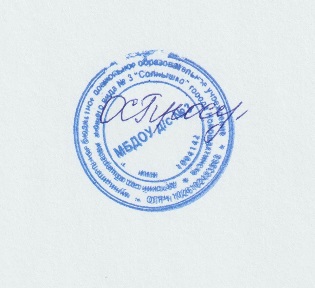 принята на Педагогическом                                    УтверждаюСовета от «___7_» _________2017 года                  заведующий МБДОУ д/с №3протокол № 1                                                                        Проскурина О.С.                РАБОЧАЯ  ПРОГРАММА                         средней  группы на 2017-2918 учебный годСодержание.1.Целевой раздел.1.1.Пояснительная записка.1.2.Цели и задачи рабочей программы.1.3.Принципы рабочей программы.1.4.Значимые характеристики детей среднего дошкольного возраста.1.5.Планируемые результаты освоения рабочей программы.2.Содержательный раздел.2.1.Реализация образовательных областей в рабочей программе:   2.1.1. Образовательная область «Социально-коммуникативное развитие».   2.1.2. Образовательная область «Познавательное развитие».   2.1.3. Образовательная область «Речевое развитие».   2.1.4. Образовательная область «Художественно – эстетическое развитие».   2.1.5. Образовательная область «Физическое развитие»2.2.Описание вариативных форм, способов, методов и средств реализации программы, с учётом возрастных и индивидуальных особенностей воспитанников, специфики их образовательных потребностей и интересов.2.3.Коррекционная работа с детьми.2.4.Способы и направления поддержки детской инициативы.2.5.Особенности взаимодействия с семьями воспитанников.3.Организационный раздел.3.1.Особенности организации развивающей предметно-пространственной среды.3.2.Обеспеченность методическими материалами и средствами обучения в соответствии с образовательными областями.3.3.Режим дня. 3.4.Особенности традиционных событий, праздников, мероприятий в средней группе.3.5.Перспективно-тематическое планирование на учебный год.1.Целевой раздел.1.1.Пояснительная запискаРабочая программа является нормативным документом, характеризующим систему организации образовательной деятельности педагога в работе с детьми среднего возраста. Основанием для разработки программы являются следующие нормативные документы:-Новый Федеральный закон  «Об образовании» в Российской Федерации» № 273-ФЗ от 21 декабря 2012г;-Конвенция о правах ребёнка  от 20 ноября 1989 года-Концепция дошкольного воспитания.-Приказ Минобрнауки РФ  «Об утверждении порядка организации и осуществления образовательной деятельности по основным общеобразовательным программам – образовательным программам дошкольного образования» от 30.08.2013 № 1014  .-Федеральный государственный образовательный стандарт дошкольного образования в соответствии с приказом Минобрнауки России от 17 октября 2013 года № 1155 «Об утверждении федерального государственного образовательного стандарта дошкольного образования»;-Санитарно-эпидемиологические требования к устройству, содержанию и организации режима работы дошкольных образовательных учреждений 2ю4.1.3049-13 согласно постановления от 15 мая 2013 года  № 26.Рабочая программа соответствует Федеральному государственному образовательному стандарту дошкольного образования. Разработана на основе  общеобразовательной программы дошкольного образования «От рождения до школы».1.2.Цели и задачи программы.Цель: Создание благоприятных условий для полноценного проживания ребёнком дошкольного детства, всестороннее развитие психических и физических качеств детей в соответствии с их возрастными и индивидуальными особенностями.Задачи:*сохранение и укрепление физического и психического здоровья каждого ребенка; *создание в группах атмосферы гуманного и доброжелательного отношения ко всем воспитанникам, что позволяет растить их отзывчивыми, добрыми, любознательными, инициативными, стремящимися к самостоятельности и творчеству;*интеграция различных видов детской деятельности в целях повышения эффективности воспитательно-образовательного процесса;*творческий подход в организации воспитательно-образовательного процесса;*вариативность использования образовательного материала, позволяющая развивать творчество в соответствии с интересами и наклонностями каждого ребёнка;*обеспечение единства форм, методов и содержания к воспитанию детей в условиях дошкольного образовательного учреждения и семьи;*соблюдение преемственности в организации различных видах детской деятельности.1.3.Принципы рабочей программы.*самоценность дошкольного детства для становления личности ребенка;*развивающая функция образовательного процесса в группе;*гуманно-личностное отношение к ребенку;*формирование духовных и общечеловеческих ценностей;*принцип культуросообразности;*учет национальных ценностей и традиций образования;*развитие всесторонних способностей ребенка на каждом этапе дошкольного детства.1.4.Значимые характеристики особенностей развития детей среднего дошкольного возраста.Возраст от четырех до пяти лет — период относительного затишья. Ребенок вышел из кризиса и в целом стал спокойнее, послушнее, покладистее. Все более сильной становится потребность в друзьях, резко возрастает интерес к окружающему миру.В этом возрасте у ребенка активно проявляются:*Стремление к самостоятельности, где важно многое делать самому. Ребенок уже больше способен позаботиться о себе и меньше нуждается в опеке взрослых. *Этические представления. Ребенок расширяет палитру осознаваемых эмоций, он начинает понимать чувства других людей, сопереживать. В этом возрасте начинают формироваться основные этические понятия, воспринимаемые ребенком не через то, что говорят ему взрослые, а исходя из того, как они поступают.*Творческие способности. Развивается воображение. Ребенок живет в мире сказок, фантазий, он способен создавать целые миры на бумаге или в своей голове. *У некоторых присутствуют страхи. Ребенок чувствует себя недостаточно защищенным перед большим миром. Он задействует свое  мышление для того, чтобы обрести ощущение безопасности.*Отношения со сверстниками. У ребенка появляется большой интерес к ровесникам, и он от внутрисемейных отношений все больше переходит к более широким отношениям с миром. *Игровая деятельность. Совместная игра становится сложнее, у нее появляется разнообразное сюжетно-ролевое наполнение (игры в больницу, в магазин, в войну, разыгрывание любимых сказок). Дети дружат, ссорятся, мирятся, обижаются, ревнуют, помогают друг другу. Общение со сверстниками занимает все большее место в жизни ребенка, все более выраженной становится потребность в признании и уважении со стороны ровесников.*Активная любознательность, которая заставляет детей постоянно задавать вопросы обо всем, что они видят. Они готовы все время говорить, обсуждать различные вопросы. Но у них еще недостаточно развита произвольность, то есть способность заниматься тем, что им неинтересно, и поэтому их познавательный интерес лучше всего утоляется в увлекательном разговоре или занимательной игре.Индивидуальные особенности средней группы «Звездочки».Списочный состав группы – 27 человек: 12 девочек, 15 мальчиков.Поведение у всех детей адекватное, все понимают и выполняют основные требования.Высокий уровень развития имеют **** детей, низкий уровень - **** детей. В соответствии с уровнем развития будет проводиться образовательный процесс с использованием дифференцированного подхода.Индивидуальная работа будет проводиться по мере возникновения необходимости в ней.1.5.Планируемые результаты освоения программы.Планируемые результаты освоения ООП ДО представлены в нашей Программе в виде целевых ориентиров дошкольного образования, которые представляют собой социально-нормативные возрастные характеристики возможных достижений ребёнка на этапе завершения средней группы.Оценка индивидуального развития детей проводится педагогами в ходе внутреннего мониторинга становления основных характеристик развития личности ребенка среднего возраста, результаты которого используются только для оптимизации образовательной работы с группой дошкольников или индивидуально для детей, испытывающих трудности в образовательном процессе или имеющих особые образовательные потребности. Мониторинг осуществляется в форме регулярных наблюдений педагога за детьми в повседневной жизни и в процессе непосредственной образовательной работы с ними.В качестве показателей оценки основных характеристик развития личности ребенка выделены внешние проявления этих характеристик у ребенка в поведении, в деятельности,  во взаимодействии со сверстниками и взрослыми, которые отражают становление этой характеристики на протяжении всей средней группы. Система мониторинга становления основных характеристик развития личности ребенка учитывает необходимость организации образовательной работы в зоне его ближайшего развития. Поэтому диапазон оценки выделенных показателей определяется уровнем развития от возможностей, которые еще не доступны ребенку, до способности проявлять характеристики в самостоятельной деятельности и поведении. Общая картина по группе позволяет выделить детей, которые нуждаются в особом внимании педагога и в отношении которых необходимо скорректировать, изменить способы взаимодействия.Выделенные показатели отражают основные моменты развития дошкольников, те характеристики, которые складываются и развиваются в дошкольном детстве и обуславливают успешность перехода ребенка на следующий возрастной этап.  Целевые  ориентиры на этапе завершения средней группы:*ребёнок овладевает основными культурными способами деятельности, проявляет инициативу и самостоятельность в разных видах деятельности - игре, общении, познавательно-исследовательской деятельности, конструировании способен выбирать себе род занятий, участников по совместной деятельности;*ребёнок обладает установкой положительного отношения к миру, к разным видам труда, другим людям и самому себе;*ребенок  способен договариваться, учитывать интересы и чувства других, сопереживать неудачам и радоваться успехам других, адекватно проявляет свои чувства, в том числе чувство веры в себя, старается разрешать конфликты;*ребёнок достаточно хорошо владеет устной речью, может выражать свои мысли и желания, может использовать речь для выражения своих мыслей, чувств и желаний;*у ребенка развивается моторика, он подвижен,  владеет основными видами движения;*ребёнок старается следовать социальным нормам поведения и правилам в разных видах деятельности, во взаимоотношениях со взрослыми и сверстниками, может соблюдать правила безопасного поведения и личной гигиены;*ребёнок проявляет любознательность, задаёт вопросы взрослым и сверстникам, интересуется причинно-следственными связями, пытается самостоятельно придумывать объяснения явлениям природы и поступкам людей; *ребенок склонен наблюдать, экспериментировать, обладает начальными знаниями о себе, о природном и социальном мире, в котором он живёт; знаком с произведениями детской литературы, обладает элементарными представлениями из области живой природы, естествознания, математики;2.Содержательный раздел. 2.1.Реализация образовательных областей в рабочей программе.2.1.1.Образовательная область «Социально-коммуникативное развитие».Задачи: *Способствовать формированию личностного отношения ребенка к соблюдению (и нарушению) моральных норм: взаимопомощи, сочувствия обиженному и несогласия с действиями обидчика; одобрения действий того, кто поступил справедливо, уступил по просьбе сверстника (разделил кубики поровну). *Продолжать работу по формированию доброжелательных взаимоотношений между детьми, обращать внимание детей на хорошие поступки друг друга. *Учить коллективным играм, правилам добрых взаимоотношений. *Воспитывать скромность, отзывчивость, желание быть справедливым, сильным и смелым; учить испытывать чувство стыда за неблаговидный поступок. *Напоминать детям о необходимости здороваться, прощаться, называть работников дошкольного учреждения по имени и отчеству, не вмешиваться в разговор взрослых, вежливо выражать свою просьбу, благодарить за оказанную услугу.*Формировать первичные представления детей об их правах (на игру, доброжелательное отношение, новые знания и др.) и обязанностях в группе детского сада, дома, на улице (самостоятельно кушать, одеваться, убирать игрушки и др.)* Формировать первичные гендерные представления (мальчики сильные, смелые; девочки нежные, женственные). *Углублять представления детей о семье, ее членах,  о родственных отношениях и связях (сын, мама, папа, дочь и т. д.). *Продолжать знакомить детей с детским садом и его сотрудниками. *Продолжать воспитывать у детей опрятность, привычку следить за своим внешним видом. *Воспитывать привычку самостоятельно умываться, мыть руки с мылом перед едой, по мере загрязнения, после пользования туалетом, пользоваться расческой, носовым платком; при кашле и чихании отворачиваться, прикрывать рот и нос носовым платком. *Совершенствовать навыки аккуратного приема пищи: умение брать пищу понемногу, хорошо пережевывать, есть бесшумно, правильно пользоваться столовыми приборами (ложка, вилка), салфеткой, полоскать рот после еды. *Приучать аккуратно складывать и вешать одежду, с помощью взрослого приводить ее в порядок (чистить, просушивать), воспитывать стремление быть аккуратным, опрятным. *Приучать самостоятельно готовить свое рабочее место и убирать его после окончания занятий рисованием, лепкой, аппликацией (мыть баночки, кисти, протирать стол и т. д.) *Воспитывать у детей положительное отношение к труду, желание трудиться. *Воспитывать умение выполнять индивидуальные и коллективные поручения, понимать значение результатов своего труда для других. *Учить детей самостоятельно выполнять обязанности дежурных по столовой: аккуратно расставлять хлебницы, чашки с блюдцами, глубокие тарелки, ставить салфетницы, раскладывать столовые приборы (ложки, вилки, ножи). *Поощрять желание детей ухаживать за растениями и животными; поливать растения, кормить рыб, мыть поилки, наливать в них воду, класть корм в кормушки (при участии воспитателя). *В весенний, летний и осенний периоды привлекать детей к посильной работе на огороде и в цветнике (посев семян, полив, сбор урожая); в зимний период — к расчистке снега. *Знакомить детей с профессиями людей, подчеркивая значимость их труда и формируя интерес к ним.*Формировать элементарные представления о способах взаимодействия с животными и растениями, о правилах поведения в природе. *Знакомить с опасными насекомыми и ядовитыми растениями. *Развивать наблюдательность, умение ориентироваться в помещении и на участке детского сада, в ближайшей местности.*Продолжать знакомить с понятиями «улица», «дорога», «перекресток», «остановка общественного транспорта» и элементарными правилами поведения на улице. *Знакомить с различными видами городского транспорта, особенностями их внешнего вида и назначения («Скорая помощь», «Пожарная», машина МЧС, «Полиция», трамвай, троллейбус, автобус), со знаками дорожного движения «Пешеходный переход», «Остановка общественного транспорта». *Формировать навыки культурного поведения в общественном транспорте. *Знакомить с назначением, работой и правилами пользования бытовыми электроприборами (пылесос, электрочайник, утюг и др.). *Знакомить с правилами поведения с незнакомыми людьми. *Рассказывать детям о работе пожарных, причинах возникновения пожаров и правилах поведения при пожаре.2.1.2.Образовательная область «Познавательное развитие».Формирование элементарных математических представлений.Задачи:*Дать детям представление о том, что множество («много») может состоять из разных по качеству элементов: предметов разного цвета, размера, формы; учить сравнивать части множества, определяя их равенство или неравенство на основе составления пар предметов (не прибегая к счету). *Учить считать до 5 (на основе наглядности), пользуясь правильными приемами счета: называть числительные по порядку; соотносить каждое числительное только с одним предметом пересчитываемой группы; относить последнее числительное ко всем пересчитанным предметам, например: «Один, два, три — всего три кружка». *Сравнивать две группы предметов, именуемые числами 1–2, 2–2, 2–3, 3–3, 3–4, 4–4, 4–5, 5–5. *Формировать представления о порядковом счете, учить правильно пользоваться количественными и порядковыми числительными, отвечать на вопросы «Сколько?», «Который по счету?», «На котором месте?». *Учить уравнивать неравные группы двумя способами, добавляя к меньшей группе один (недостающий) предмет или убирая из большей группы один (лишний) предмет («К 2 зайчикам добавили 1 зайчика, стало 3 зайчика и елочек тоже 3. Елочек и зайчиков поровну — 3 и 3» или: «Елочек больше (3), а зайчиков меньше (2). Убрали 1 елочку, их стало тоже 2. Елочек и зайчиков стало поровну: 2 и 2»). *Развивать умение сравнивать два предмета по величине (длине, ширине, высоте), а также учить сравнивать два предмета по толщине путем непосредственного наложения или приложения их друг к другу; отражать результаты сравнения в речи, используя прилагательные (длиннее — короче, шире — уже, выше — ниже, толще — тоньше или равные (одинаковые) по длине, ширине, высоте, толщине). *Учить сравнивать предметы по двум признакам величины (красная лента длиннее и шире зеленой, желтый шарфик короче и уже синего). *Устанавливать размерные отношения между 3–5 предметами разной длины (ширины, высоты), толщины, располагать их в определенной последовательности — в порядке убывания или нарастания величины. *Развивать представление детей о геометрических фигурах: круге, квадрате, треугольнике, прямоугольнике,  а также шаре, кубе. Учить выделять особые признаки фигур с помощью зрительного и осязательно-двигательного анализаторов (наличие или отсутствие углов, устойчивость, подвижность и др.). Познакомить детей с прямоугольником, сравнивая его с кругом, квадратом, треугольником. *Развивать умения определять пространственные направления от себя, двигаться в заданном направлении (вперед — назад, направо — налево, вверх — вниз); обозначать словами положение предметов по отношению к себе (передо мной стол, справа от меня дверь, слева — окно, сзади на полках — игрушки).*Расширять представления детей о частях суток, их характерных особенностях, последовательности (утро — день — вечер — ночь). *Объяснить значение слов: «вчера», «сегодня», «завтра».Познавательно-исследовательская деятельность. Задачи:*Продолжать знакомить детей с обобщенными способами исследования разных объектов с помощью специально разработанных систем сенсорных эталонов, помогать осваивать перцептивные действия. *Формировать умение выполнять ряд последовательных действий в соответствии с задачей и предлагаемым алгоритмом деятельности. *Учить понимать и использовать в познавательно-исследовательской деятельности модели, предложенные взрослым. Сенсорное развитие.Задачи: *Продолжать работу по сенсорному развитию в разных видах деятельности. *Обогащать сенсорный опыт, знакомя детей с широким кругом предметов и объектов, с новыми способами их обследования. *Совершенствовать восприятие детей путем активного использования всех органов чувств (осязание, зрение, слух, вкус, обоняние).*Знакомить с различными материалами на ощупь, путем прикосновения, поглаживания (характеризуя ощущения: гладкое, холодное, пушистое, жесткое, колючее и др.). *Формировать образные представления на основе развития образного восприятия в процессе различных видов деятельности. *Развивать умение использовать эталоны как общепринятые свойства и качества предметов (цвет, форма, размер, вес и т. п.); подбирать предметы по 1–2 качествам (цвет, размер, материал и т. п.). Ознакомление с предметным окружением.Задачи:*Создавать условия для расширения представлений детей об объектах окружающего мира. *Рассказывать о предметах, необходимых детям в разных видах деятельности (игре, труде, рисовании, аппликации и т. д.). *Расширять знания детей об общественном транспорте (автобус, поезд, самолет, теплоход). *Рассказывать о материалах (стекло, металл, резина, кожа, пластмасса), из которых сделаны предметы, об их свойствах и качествах. *Формировать элементарные представления об изменении видов человеческого труда и быта на примере истории игрушки и предметов обихода.Ознакомление с социальным миром. Задачи:*Расширять представления о правилах поведения в общественных местах. *Расширять знания детей об общественном транспорте (автобус, поезд, самолет, теплоход). *Продолжать знакомить с культурными явлениями (театром, цирком, зоопарком, вернисажем), их атрибутами, людьми, работающими в них, правилами поведения. *Рассказывать о самых красивых местах родного города (поселка), его достопримечательностях. *Дать детям доступные их пониманию представления о государственных праздниках. *Рассказывать о Российской армии, о воинах, которые охраняют нашу Родину (пограничники, моряки, летчики). *Дать элементарные представления о жизни и особенностях труда в городе и в сельской местности (с опорой на опыт детей). *Продолжать воспитывать любовь к родному краю; рассказывать детям о самых красивых местах родного города (поселка), его достопримечательностях. *Дать детям доступные их пониманию представления о государственных праздниках. Ознакомление с миром природы.Задачи:* Расширять представления детей о природе. *Знакомить с домашними животными, декоративными рыбками (с золотыми рыбками, кроме вуалехвоста и телескопа, карасем и др.), птицами (волнистые попугайчики, канарейки и др.). *Знакомить детей с представителями класса пресмыкающихся (ящерица, черепаха), их внешним видом и способами передвижения (у ящерицы продолговатое тело, у нее есть длинный хвост, который она может сбросить; ящерица очень быстро бегает). *Расширять представления детей о некоторых насекомых (муравей, бабочка, жук, божья коровка). *Расширять представления о фруктах (яблоко, груша, слива, персик и др.), овощах (помидор, огурец, морковь, свекла, лук и др.) и ягодах (малина, смородина, крыжовник и др.), грибах (маслята, опята, сыроежки и др.). *Закреплять знания детей о травянистых и комнатных растениях (бальзамин, фикус, хлорофитум, герань, бегония, примула и др.); знакомить со способами ухода за ними. *В процессе опытнической деятельности расширять представления детей о свойствах песка, глины и камня. *Организовывать наблюдения за птицами, прилетающими на участок (ворона, голубь, синица, воробей, снегирь и др.), подкармливать их зимой. *Закреплять представления детей об условиях, необходимых для жизни людей, животных, растений (воздух, вода, питание и т. п.). *Рассказывать об охране растений и животных. *Знакомить с сезонными изменениями в живой и неживой природе.2.1.3.Образовательная область «Речевое развитие».Развитие речи. Задачи:*Обсуждать с детьми информацию о предметах, явлениях, событиях, выходящих за пределы привычного им ближайшего окружения. *Выслушивать детей, уточнять их ответы, подсказывать слова, более точно отражающие особенность предмета, явления, состояния, поступка; помогать логично и понятно высказывать суждение. Способствовать развитию любознательности. *Пополнять и активизировать словарь детей на основе углубления знаний о ближайшем окружении. *Расширять представления о предметах, явлениях, событиях, не имевших места в их собственном опыте. *Активизировать употребление в речи названий предметов, их частей, материалов, из которых они изготовлены. *Учить использовать в речи наиболее употребительные прилагательные, глаголы, наречия, предлоги. *Учить употреблять существительные с обобщающим значением (мебель, овощи, животные и т. п.). *Закреплять правильное произношение гласных и согласных звуков, отрабатывать произношение свистящих, шипящих и сонорных (р, л) звуков. *Развивать артикуляционный аппарат. *Продолжать работу над дикцией: совершенствовать отчетливое произнесение слов и словосочетаний. *Развивать фонематический слух: учить различать на слух и называть слова, начинающиеся на определенный звук. *Совершенствовать интонационную выразительность речи. *Продолжать формировать у детей умение согласовывать слова в предложении, правильно использовать предлоги в речи; образовывать форму множественного числа существительных, обозначающих детенышей животных (по аналогии), употреблять эти существительные в именительном и винительном падежах (лисята — лисят, медвежата — медвежат); правильно употреблять форму множественного числа родительного падежа существительных (вилок, яблок, туфель). *Напоминать правильные формы повелительного наклонения некоторых глаголов (Ляг! Лежи! Поезжай! Беги! и т. п.), несклоняемых существительных (пальто, пианино, кофе, какао). *Поощрять характерное для пятого года жизни словотворчество, тактично подсказывать общепринятый образец слова. *Побуждать детей активно употреблять в речи простейшие виды сложносочиненных и сложноподчиненных предложений. *Совершенствовать диалогическую речь: учить участвовать в беседе, понятно для слушателей отвечать на вопросы и задавать их. *Учить детей рассказывать: описывать предмет, картину; упражнять в составлении рассказов по картине, созданной ребенком с использованием раздаточного дидактического материала. *Упражнять детей в умении пересказывать наиболее выразительные и динамичные отрывки из сказок.Приобщение к художественной литературе.Задачи:*Продолжать приучать детей слушать сказки, рассказы, стихотворения; запоминать небольшие и простые по содержанию считалки. *Поддерживать внимание и интерес к слову в литературном произведении. *Продолжать работу по формированию интереса к книге. *Объяснять, как важны в книге рисунки; показывать, как много интересного можно узнать, внимательно рассматривая книжные иллюстрации. 2.1.4.Образовательная область «Художественно-эстетическое развитие».Приобщение к искусству.Задачи:*Приобщать детей к восприятию искусства, развивать интерес к нему. *Поощрять проявление эстетических чувств,  эмоций при рассматривании предметов народного и декоративно-прикладного искусства, прослушивании произведений музыкального фольклора. *Познакомить детей с профессиями артиста, художника, композитора. *Учить различать жанры и виды искусства: стихи, проза, загадки (литература), песни, танцы, музыка, картина (репродукция), скульптура (изобразительное искусство), здание и сооружение (архитектура). *Учить выделять и называть основные средства выразительности (цвет, форма, величина, ритм, движение, жест, звук) и создавать свои художественные образы в изобразительной, музыкальной, конструктивной деятельности. *Познакомить детей с архитектурой. *Вызывать интерес к различным строениям, расположенным вокруг детского сада (дома, в которых живут ребенок и его друзья, школа, кинотеатр). *Поощрять стремление детей изображать в рисунках, аппликациях реальные и сказочные строения. *Развивать интерес к посещению кукольного театра, выставок, музеев, библиотек. *Знакомить с произведениями народного искусства (потешки, сказки, загадки, песни, хороводы, заклички, изделия народного декоративно-прикладного искусства). *Воспитывать бережное отношение к произведениям искусства.Изобразительная деятельность.Задачи:*Продолжать развивать интерес детей к изобразительной деятельности, вызывая положительный эмоциональный отклик на предложение рисовать, лепить, вырезать и наклеивать. *Продолжать развивать эстетическое восприятие, образные представления, воображение, эстетические чувства, художественно-творческие способности. *Учить детей выделять и использовать средства выразительности в рисовании, лепке, аппликации. *Продолжать формировать умение создавать коллективные произведения в рисовании, лепке, аппликации. *Приучать детей быть аккуратными: сохранять свое рабочее место в порядке, по окончании работы убирать все со стола. *Учить проявлять дружелюбие при оценке работ других детей. Рисование. *Продолжать формировать у детей умение рисовать отдельные предметы и создавать сюжетные композиции, повторяя изображение одних и тех же предметов (неваляшки гуляют, деревья на нашем участке зимой, цыплята гуляют по травке) и добавляя к ним другие (солнышко, падающий снег и т. д.). *Формировать и закреплять представления о форме предметов (круглая, овальная, квадратная, прямоугольная, треугольная), величине, расположении частей. *Помогать детям при передаче сюжета располагать изображения на всем листе в соответствии с содержанием действия и включенными в действие объектами. *Продолжать закреплять и обогащать представления детей о цветах и оттенках окружающих предметов и объектов природы. К уже известным цветам и оттенкам добавить новые (коричневый, оранжевый, светло-зеленый); формировать представление о том, как можно получить эти цвета. *Учить смешивать краски для получения нужных цветов и оттенков. *Учить детей закрашивать рисунки кистью, карандашом, проводя линии и штрихи только в одном направлении (сверху вниз или слева направо); ритмично наносить мазки, штрихи по всей форме, не выходя за пределы контура; проводить широкие линии всей кистью, а узкие линии и точки — концом ворса кисти. *Формировать умение правильно передавать расположение частей при рисовании сложных предметов (кукла, зайчик и др.) и соотносить их по величине. Декоративное рисование. *Продолжать формировать умение создавать декоративные композиции по мотивам дымковских, филимоновских узоров. *Познакомить детей с городецкими изделиями,  выделяя элементы городецкой росписи (бутоны, купавки, розаны, листья); видеть и называть цвета, используемые в росписи. Лепка. *Продолжать развивать интерес детей к лепке; совершенствовать умение лепить из глины (из пластилина, пластической массы). *Закреплять приемы лепки, освоенные в предыдущих группах; учить прищипыванию с легким оттягиванием всех краев сплюснутого шара, вытягиванию отдельных частей из целого куска, прищипыванию мелких деталей (ушки у котенка, клюв у птички). *Учить приемам сглаживания пальцами поверхности вылепленного предмета,  приемам вдавливания середины шара, цилиндра для получения полой формы, приемам использования стеки. *Поощрять стремление украшать вылепленные изделия узором при помощи стеки. Аппликация. *Воспитывать интерес к аппликации, усложняя ее содержание и расширяя возможности создания разнообразных изображений. *Формировать у детей умение правильно держать ножницы и пользоваться ими. *Обучать вырезыванию, начиная с формирования навыка разрезания по прямой сначала коротких, а затем длинных полос. *Учить вырезать круглые формы из квадрата и овальные из прямоугольника путем округления углов; использовать этот прием для изображения в аппликации овощей, фруктов, ягод, цветов и т. п. *Продолжать расширять количество изображаемых в аппликации предметов (птицы, животные, цветы, насекомые, дома, как реальные, так и воображаемые) из готовых форм. *Учить детей преобразовывать эти формы, разрезая их на две или четыре части (круг — на полукруги, четверти; квадрат — на треугольники и т. д.). Конструктивная деятельность и моделирование.*Обращать внимание детей на различные здания и сооружения вокруг их дома, детского сада. *Продолжать развивать у детей способность различать и называть строительные детали (куб, пластина, кирпичик, брусок); учить использовать их с учетом конструктивных свойств (устойчивость, форма, величина). *Развивать умение устанавливать ассоциативные связи, предлагая вспомнить, какие похожие сооружения дети видели. *Учить анализировать образец постройки: выделять основные части, различать и соотносить их по величине и форме, устанавливать пространственное расположение этих частей относительно друг друга (в домах — стены, вверху — перекрытие, крыша; в автомобиле — кабина, кузов и т. д.). *Учить сооружать постройки из крупного и мелкого строительного материала, использовать детали разного цвета для создания и украшения построек. *Обучать конструированию из бумаги: сгибать прямоугольный лист бумаги пополам, совмещая стороны и углы (альбом, флажки для украшения участка, поздравительная открытка), приклеивать к основной форме детали (к дому — окна, двери, трубу; к автобусу — колеса; к стулу — спинку). *Приобщать детей к изготовлению поделок из природного материала: коры, веток, листьев, шишек, каштанов, ореховой скорлупы, соломы (лодочки, ежики и т. д.). *Учить использовать для закрепления частей клей, пластилин; применять в поделках катушки, коробки разной величины и другие предметы.2.1.5.Образовательная область «Физическое развитие».Формирование начальных представлений о здоровом образе жизни. *Продолжать знакомство детей с частями тела и органами чувств человека. *Формировать представление о значении частей тела и органов чувств для жизни и здоровья человека (руки делают много полезных дел; ноги помогают двигаться; рот говорит, ест; зубы жуют; язык помогает жевать, говорить; кожа чувствует; нос дышит, улавливает запахи; уши слышат). *Воспитывать потребность в соблюдении режима питания, употреблении в пищу овощей и фруктов, других полезных продуктов.*Расширять представления о важности для здоровья сна, гигиенических процедур, движений, закаливания.*Развивать умение устанавливать связь между совершаемым действием и состоянием организма, самочувствием («Я чищу зубы — значит, они у меня будут крепкими и здоровыми», «Я промочил ноги на улице, и у меня начался насморк»). *Формировать умение оказывать себе элементарную помощь при ушибах, обращаться за помощью к взрослым при заболевании, травме. *Формировать представления о здоровом образе жизни; о значении физических упражнений для организма человека. *Продолжать знакомить с физическими упражнениями на укрепление различных органов и систем организма.Физическая культура.*Формировать правильную осанку. *Развивать и совершенствовать двигательные умения и навыки детей, умение творчески использовать их в самостоятельной двигательной деятельности. *Закреплять и развивать умение ходить и бегать с согласованными движениями рук и ног, легко, ритмично, энергично отталкиваясь носком. *Учить ползать, пролезать, подлезать, перелезать через предметы, перелезать с одного пролета гимнастической стенки на другой (вправо, влево). *Учить энергично отталкиваться и правильно приземляться в прыжках на двух ногах на месте и с продвижением вперед, ориентироваться в пространстве. *В прыжках в длину и высоту с места учить сочетать отталкивание со взмахом рук, при приземлении сохранять равновесие. *Закреплять умение принимать правильное исходное положение при метании, отбивать мяч о землю правой и левой рукой, бросать и ловить его кистями рук (не прижимая к груди). *Развивать психофизические качества: быстроту, выносливость, гибкость, ловкость и др. *Учить выполнять ведущую роль в подвижной игре, осознанно относиться к выполнению правил игры. *Во всех формах организации двигательной деятельности развивать у детей организованность, самостоятельность, инициативность, умение поддерживать дружеские взаимоотношения со сверстниками. Подвижные игры. *Продолжать развивать активность детей в играх с мячами, скакалками, обручами и т. д. *Развивать быстроту, силу, ловкость, пространственную ориентировку. *Воспитывать самостоятельность и инициативность в организации знакомых игр. *Приучать к выполнению действий по сигналу.2.2.Описание вариативных форм, способов, методов и средств реализации программы, с учётом возрастных и индивидуальных особенностей воспитанников, специфики их образовательных потребностей и интересов.Важнейшим условием реализации программы является создание развивающей и эмоционально комфортной для ребенка образовательной среды. Пребывание в детском саду должно доставлять ребенку радость, а образовательные ситуации должны быть увлекательными.Все ситуации повседневной жизни, в которых оказывается ребенок в детском саду, имеют образовательное значение: на прогулке и во время режимных моментов ребенок выстраивает отношение к себе и другим, учится быть инициативным и принимать решения, использовать свое мышление и воображение.Обеспечение эмоционального благополучия ребенка достигается за счет уважения к его индивидуальности, чуткости к его эмоциональному состоянию, поддержки его чувства собственного достоинства. Педагог создаёт атмосферу принятия, в которой каждый ребенок чувствует, что его ценят и принимают таким, какой он есть; могут выслушать его и понять.Для формирования у детей доброжелательного отношения к людям педагог: • устанавливает понятные для детей правила взаимодействия; • создаёт ситуации обсуждения правил, прояснения детьми их смысла; Развитие самостоятельности включает в себя умение понимать существующие социальные нормы, действовать в соответствии с ними и готовность принимать самостоятельные решения. Игра — ведущий вид деятельности дошкольного возраста. Играя, ребенок свободно и с удовольствием осваивает мир во всей его полноте, учится понимать правила и творчески преобразовывать их. Развитие свободной игровой деятельности требует поддержки со стороны взрослого. При этом роль педагога в игре может быть разной в зависимости от возраста детей, уровня развития игровой деятельности, характера ситуации и пр. Педагог может выступать в игре и в роли активного участника, и в роли внимательного наблюдателя.Обучение наиболее эффективно тогда, когда ребенок занят значимым и интересным исследованием окружающего мира, в ходе которого он самостоятельно и при помощи взрослого совершает открытия. Педагог должен создавать ситуации, в которых может проявляться детская познавательная активность, а не просто воспроизведение информации. Ситуации, которые могут стимулировать познавательное развитие, возникают в повседневной жизни ребенка постоянно: на прогулках, во время еды, укладывания спать, одевания, подготовки к празднику и т. д.Становление детского образа Я тесно связано с физическим развитием ребенка, с его ловкостью, подвижностью, активностью. Для того чтобы стимулировать физическое развитие детей, важно: • ежедневно предоставлять детям возможность активно двигаться; • обучать детей правилам безопасности; •создавать доброжелательную атмосферу, способствующую развитию активности всех детей (в том числе и менее активных) в двигательной сфере; • использовать различные методы обучения, помогающие детям с разным уровнем физического развития с удовольствием бегать, лазать, прыгать.2.3.Коррекционная работа (педагогическое сопровождение).В группе нет детей с особыми образовательными потребностями. Коррекционная работа реализуется в виде выполнения рекомендаций учителя-логопеда, педагога – психолога. Это проведение артикуляционной гимнастики для профилактики нарушений, психогимнастики,  проведение дополнительной работы с детьми, нуждающимися в помощи педагога при выполнении некоторых видов деятельности.2.4.Способы и направления поддержки детской инициативы.Ребенок средней группы  неутомимый исследователь, который хочет все знать, все понять, во всем разобраться, у него своеобразное, особое видение окружающего мира, он смотрит вокруг на происходящее с восторгом и удивлением и открывает для себя чудесный мир, где много интересных предметов и вещей, событий и явлений, так много тайного и неосознанного.Активность ребенка является основной формой его жизнедеятельности, необходимым условием его развития, которая закладывает фундамент и дает перспективы роста интеллектуального, творческого потенциала ребенка, его инициативы.Специфические виды деятельности ребёнка развиваются, порой, без помощи взрослого и даже вопреки его запретам. В этом и заключается их истинно детская сущность. К таким видам деятельности относится экспериментирование и игра - важнейший вид поисковой деятельности. Экспериментирование лежит в основе любого процесса детского познания и пронизывает все сферы детской жизни. Поэтому, что бы такая «стихийная» познавательная деятельность детей приобрела осмысленность и развивающий эффект должны быть созданы условия, необходимые для развития детской инициативы.  Приоритетная сфера инициативы – познание окружающего    мираПоощрять желание ребенка строить первые собственные умозаключения, внимательно выслушивать все его рассуждения, проявлять уважение к его интеллектуальному труду.Создавать условия и поддерживать театрализованную деятельность детей, их стремление переодеваться («рядиться»).Обеспечить условия для музыкальной импровизации, пения и движений под популярную музыку.Создать в группе возможность, используя мебель и ткани, создавать «дома», укрытия для игр.Негативные оценки можно давать только поступкам ребенка и только «с глазу на глаз», а не на глазах у группы.Недопустимо диктовать детям, как и во что они должны играть,  навязывать им сюжеты игры. Развивающий потенциал игры определяется тем, что это  самостоятельная, организуемая самими детьми деятельность.Привлекать детей к украшению группы к праздникам, обсуждая разные возможности и предложения.Побуждать детей формировать и выражать собственную эстетическую оценку воспринимаемого, не навязывая им мнения взрослых.Привлекать детей к планированию жизни группы на день.2.5.Особенности взаимодействия с семьями воспитанников.Цель и задачи.Важнейшим условием  всестороннего развития личности ребёнка является  взаимодействие с семьёй.Цель: создание необходимых условий для формирования взаимоотношений с семьями воспитанников и развития компетентности родителей, обеспечение права родителей на уважение и понимание, на участие в жизни детского сада.Задачи:Изучение отношения педагогов и родителей к различным вопросам воспитания, обучения, развития детей в разнообразных видах детской  деятельности;Знакомство родителей с лучшим опытом воспитания в детском саду и семье, а также с трудностями, возникающими в семейном и общественном воспитании дошкольников;Информирование родителей об актуальных задачах воспитания и обучения детей и о возможностях детского сада и семьи в решении данных задач;Создание в детском саду условий для разнообразного по содержанию и формам сотрудничества;Привлечение семей воспитанников к участию в совместных с педагогами мероприятиях;Поощрение родителей за внимательное отношение к разнообразным стремлениям и потребностям ребёнка, создание необходимых условий для их удовлетворения в семье.Методы взаимодействия с родителями:Различные виды родительских собраний, которые  позволяют обменяться информацией.Стенды, где размещается  различная оперативная информация.Мастер-класс  для ознакомления  с практическими методами в работе с детьми.Педагогическая гостиная для решения педагогических ситуаций.Индивидуальные или групповые консультации для родителей по вопросам воспитания, образования и развития.3.Организационный раздел.3.1.Особенности организации предметно-пространственной среды.Игровое оборудование разнообразно и легко трансформируется.Среда предоставляет ребенку возможность для активного исследования и решения задач, содержит современные материалы: конструкторы, материалы для  сенсорики, наборы для экспериментирования и другое. Природа и ближайшее окружение — важные элементы среды исследования, содержащие множество явлений и объектов, которые можно использовать в совместной исследовательской деятельности воспитателей и детей.Образовательная среда обеспечивает наличие необходимых материалов, возможность заниматься разными видами деятельности: живописью, рисунком, игрой на музыкальных инструментах, пением, конструированием, актерским мастерством, танцем, различными видами ремесел, поделками по дереву, из глины и другим.3.2.Обеспеченность методическими материалами и средствами обучения и воспитания в соответствии с образовательными областями.Образовательная область «Социально-коммуникативное развитие»«Развивающие игры с малышами», «Большая книга игр и развлечений», настольно-печатные и дидактические игры, «Дорожные знаки», «Дорожная безопасность», открытки с видами города, буклеты и наглядный материал по правилам безопасного поведения в различных ситуациях.Образовательная область «Познавательное развитие»Предметные картинки по различным направлениям, разрезные картинки, буклеты - «Хлеб», «Бытовые приборы», «Овощи», «Юный эколог», «Животные жарких стран», «Космос», «Насекомые». «Домашние питомцы», «Занятия по ознакомлению с окружающим миром», «Математика в д/с» (раздаточный материал), «Посуда», «Игрушки», «Перелётные птицы», «Птицы», «Хищные птицы», «Деревья и листья», «Дикие животные», «Ядовитые грибы», «Съедобные грибы»,  «Осень», «Зима», «Весна», «Лето», «Мир и человек» (атлас)Образовательная область «Речевое развитие»Конспекты непосредственно образовательной деятельности по речевому развитию, произведения художественной литературы, портреты писателей и поэтов, потешки, песенки русского фольклора.Образовательная область «Физическое развитие». Журнал здоровья, упражнения «Как предупредить плоскостопие у детей», пальчиковая гимнастика, комплексы утренней и дыхательной гимнастики, сборники подвижных игр и спортивных упражнений.Образовательная область «Художественно-эстетическое развитие»Картинки предметные и сюжетные, шаблоны и схемы, «Конструирование и художественный труд»,  металлофон, музыкальные игрушки, изделия прикладного искусства.3.3.Режим дня.Утро: Взаимодействие с семьями воспитанников. - Встреча родителей и детей в приёмной или на участке (в зависимости от времени года и погодных условий).- Соблюдение правил вежливости. Ответы на вопросы родителей.- Вопросы к родителям, позволяющие уточнить обстоятельства, влияющие на настроение или поведение ребёнка.Приём и осмотр детей.- Визуальный осмотр ребёнка, наблюдение за его поведением.-Проведение утреннего фильтра.Работа с детьми и игры.-Беседы с детьми. Настольно-печатные и дидактические игры. Рассматривание альбомов, иллюстраций к произведениям.-Выполнение поручений трудового характера.-Самостоятельная деятельность детей.Утренняя гимнастика.- Дети прибирают игрушки и строятся в колонну по одному.- Под музыку или бубен проводится комплекс упражнений утренней гимнастики, запланированный на данную неделю.Артикуляционная гимнастика.- Проводится комплекс упражнений артикуляционной гимнастики.- По окончании упражнений дети идут мыть руки.Подготовка к завтраку, завтрак.- После мытья рук дети садятся за стол.- после завтрака дети уносят за собой кружку и, при необходимости, снова моют руки, после чего идут играть.Непосредственно образовательная деятельность в соответствии с сеткой занятий.Подготовка к прогулке. Прогулка.- Мотивация предстоящей деятельности (игровой или сюрпризный момент)- Наведение порядка в группе (уборка игрушек на места)- Посещение туалета,  одевание на прогулку.- Одевание по алгоритму (колготки, тёплые носки/ штаны, кофты/шапки, шарфы, куртки/ обувь, варежки). Воспитатель проверяет качество одевания (для лучшего запоминания алгоритма можно использовать пословицы, поговорки, прибаутки)-Выходят на улицу, строятся парами, организованно идут до участка.- Прогулка (проводится в соответствии с планом на этот день).Обед:Возвращение с прогулки. Чтение.- По окончании прогулки дети усаживаются на веранде, чтобы отряхнуть с одежды снег (или песок в летнее время), потом строятся парами.- Организованно возвращаются в группу- Раздеваются (при необходимости одежда вывешивается для просушки)- Раздевшись, дети моют руки с мылом и садятся на стульчики.- Проводится точечный массаж.- Воспитатель читает детям книги, беседует с детьми о прочитанном.Подготовка к обеду, обед.- Трудовые поручения по сервировке стола к обеду. -Проведение обеда.- Во время обеда воспитатель следит за правильной осанкой воспитанников, за соблюдением правил поведения и вежливости.- Поев, дети уносят посуду и, при необходимости, моют рукиПодготовка ко сну. Дневной сон.- Дети садятся на стульчики и раздеваются.- Идут в туалет и укладываются в постель.- Воспитатель проверяет, всё ли в порядке и следит за тем, чтобы дети не мешали друг другу (можно включить тихую спокойную музыку, если это не мешает детям).Вечер:Постепенный подъём, коррегирующая гимнастика, закаливающие процедуры.- Подъем детей.- Проводится комплекс гимнастики лежа на постелях в соответствии с планом (возможно с музыкальным сопровождением).-Ходьба по ребристым доскам, пуговицам для профилактики плоскостопия.- После гимнастики дети идут умываться, потом одеваются.- Те, кто оделся раньше, играют.Подготовка к полднику.  Полдник.- Дети моют руки, садятся за стол.- Поев, дети уносят посуду, при необходимости снова моют руки, идут играть.Игры.-Речевые, настольные игры.-Сюжетно-ролевые игры.-Игры-драматизации.Подготовка к прогулке, прогулка.- Посещение  туалета, сбор на прогулку в приемной.- Одевание по алгоритму (колготки, тёплые носки/ штаны, кофты/шапки, шарфы, куртки/ обувь, варежки). Воспитатель проверяет качество одевания (снова используются пословицы, поговорки, прибаутки)- Выходят на улицу, строятся парами, организованно идут до участка.Взаимодействие с семьями воспитанников, уход детей домой.- Воспитатель рассказывает родителям о том, как прошёл день, чего именно их ребёнок достиг, какие были проблемы.3.4.Особенности традиционных событий, праздников, мероприятий в средней группе.Традиционно в группе проводятся Дни рождения. По возможности для каждого индивидуально. Если по каким-то причинам провести День рождения индивидуально не получается, организовываются Дни Именинника.Особенностью этого мероприятия является то, что каждый ребёнок высказывает своё пожелание имениннику, что способствует развитию речи, развитию умения понимать желания другого человека, развитию фантазии, способствует укреплению дружеских отношений в группе.Другая особенность – ребёнок не только получает подарок, но и сам тоже делает небольшие подарки остальным. Таким образом, День рождения для него становится не предлогом для получения каких-то выгод, но возможностью порадовать себя и доугих.